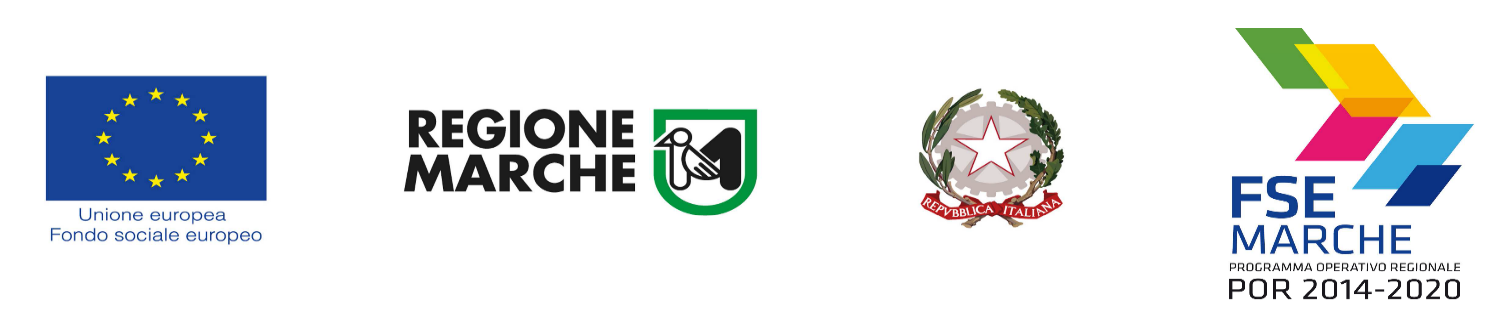 Allegato A4Da compilare per ciascuna delle imprese che aderiscono al progetto per l’attuazione dei moduli di Alternanza scuola- lavoro DICHIARAZIONE SOSTITUTIVA DELL’ATTO DI NOTORIETA’(Artt. 47 D.P.R. n. 445 del 28/12/2000)Il sottoscritto _______________________________________________________________ nato  a _________________________________ il _________________ nella sua qualità di legale rappresentante di “ ____________________________________ “; P.IVA_________________,con sede in  ___________________________ , Via ________________________ , n.e sede operativa in______________, Via__________________ C.F.: ____________________________ partita IVA ____________________________, indirizzo e-mail ________________________________ e PEC:_____________________________________________In riferimento all’Avviso pubblico di cui al P.O.R. Marche – FSE 2014-2020, Asse 1 P.d.I. 8.2 - R.A. 8.1., emanato per la presentazione, da parte delle Agenzie Formativa accreditate presso la Regione Marche, di progetti per percorsi di IV ANNO di Istruzione e Formazione Professionale (IeFP). A.F. 2020/2021 (DDPF n.736/IFD del 28/07/2020) Codice bando: IFP_IV_ANNO_2020;consapevole di quanto previsto dagli artt. 75 e 76 del D.P.R. n. 445/2000 in merito alla decadenza dai benefici concessi sulla base di dichiarazioni non veritiere, nonché sulla responsabilità penale conseguente al rilascio di dichiarazioni mendaci e alla formazione e uso di atti falsi, ai sensi e per gli effetti di cui all’ art. 47 del D.P.R. 445/2000 sotto la propria responsabilitàDICHIARAla volontà dell’impresa rappresentata a partecipare al progetto annuale di istruzione e formazione professionale per il conseguimento di un diploma professionale per lo sviluppo e il rafforzamento del sistema duale nell’ambito dell’IeFP, cod SIFORM2 ________________al fine di attuare i moduli di alternanza scuola-lavoro;di essere consapevole che tale  coinvolgimento presuppone un impegno formativo diretto dell’impresa per il trasferimento di competenze pratiche sulla base di un progetto esecutivo definito in collaborazione con l’Ente formativo _________________, nonché la partecipazione alle periodiche valutazioni del livello di apprendimento di ciascun allievo;la possibilità di ospitare e seguire n._____ allievi ;di essere consapevole che il progetto formativo al quale aderisce prevede:___________,__________                                                             (luogo e data) 						Firma del Legale rappresentante                                                                                              _______________________Obiettivi generali da raggiungereNumero di moduli da realizzare in alternanzaDurata media di ciascun moduloDescrizione delle attività formative da svolgere in alternanza presso l’impresaModalità di svolgimentoTutor aziendaleModalità di valutazione dei livelli di apprendimentoModalità di presentazione dei risultati finali